Yay! You’re getting a library book!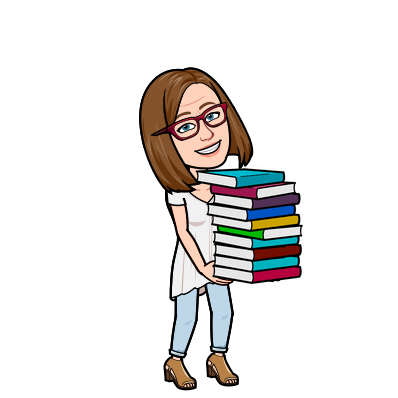 Here’s what you need to know:AFTER Mrs. Rechs emails you to tell you that your books are ready, please come by to pick them up. Pickup/drop off times and locations:Safety Procedures:All materials will be quarantined for 5 days before distribution (the current recommended amount of time is 3 days as per California State Library guidelines - page 10)Mrs. Rechs will wear a mask and gloves while handling materialsFamilies who drive up will stay in their cars and wear masks, materials will be brought out to carsIf you walk up, please wear a mask and adhere to social distancing guidelinesBooks at Mrs. Rechs’ house will be clearly labeled with student names. Please find and touch only your child’s bag. Please do not come to distribution if you are sick or have been exposed to Covid-19. Mrs. Rechs will hold your books until you are able to pick them up. If you have any questions or need to make alternate arrangements please contact Cathy Rechs at catherine-rechs@scusd.eduDayTimeLocationFriday11am-2pmOn Harmon Drive, in front the school office and cafeteriaFriday6pm-7pmMrs. Rechs’ house6890 Sailboat Way 95831